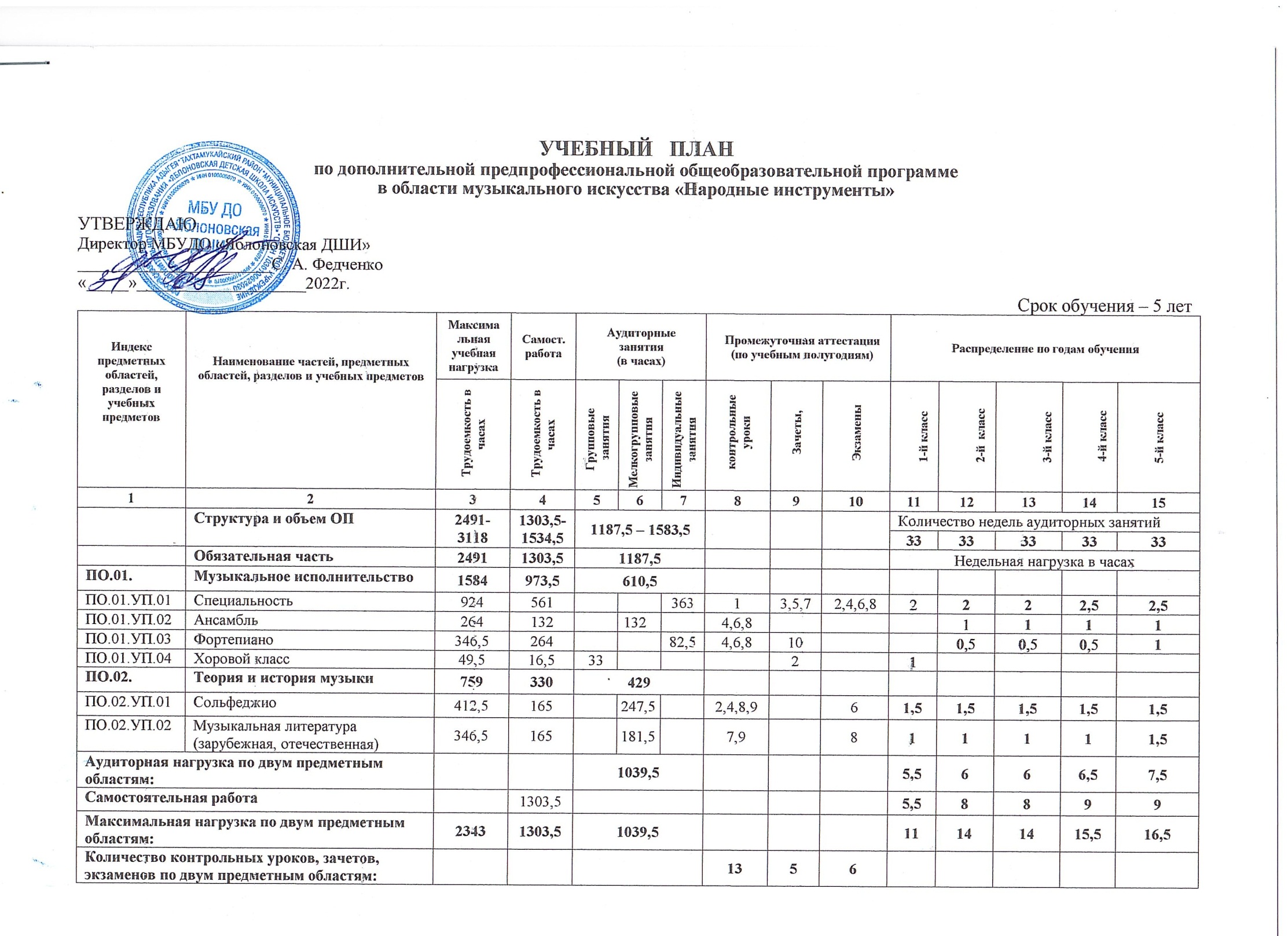 Примечание к учебному плану1. При реализации ОП устанавливаются следующие виды учебных занятий и численность обучающихся: групповые занятия – от 11 человек; мелкогрупповые занятия – от 4 до 10 человек (по ансамблевым дисциплинам – от 2-х человек); индивидуальные занятия.2. При реализации учебного предмета «Хоровой класс» могут одновременно заниматься обучающиеся по другим ОП в области музыкального искусства. Учебный предмет «Хоровой класс» может проводиться следующим образом: хор из обучающихся первого класса; хор из обучающихся 2–5 классов. В зависимости от количества обучающихся возможно перераспределение хоровых групп. При наличии аудиторного фонда с целью художественно-эстетического развития обучающихся рекомендуется реализовывать учебный предмет «Хоровой класс» на протяжении всего периода обучения. В случае отсутствия реализации данного учебного предмета после первого класса, часы, предусмотренные на консультации «Сводный хор», используются по усмотрению ДШИ на консультации по другим учебным предметам.3.Учебный предмет «Оркестровый класс» предполагает занятия народного оркестра (для обучающихся по классу гитары данные часы могут быть перераспределены на учебный предмет «Ансамбль»), а также, при наличии, национального оркестра. В случае необходимости учебные коллективы могут доукомплектовываться приглашенными артистами (в качестве концертмейстеров), но не более чем на 25% от необходимого состава учебного коллектива. В случае отсутствия реализации данного учебного предмета, часы, предусмотренные на консультации «Оркестр», используются по усмотрению ДШИ на консультации по другим учебным предметам.4. Объем самостоятельной работы обучающихся в неделю по учебным предметам обязательной и вариативной частей в среднем за весь период обучения определяется с учетом минимальных затрат на подготовку домашнего задания, параллельного освоения детьми программ начального и основного общего образования. По учебным предметам обязательной части объем самостоятельной работы обучающихся планируется следующим образом:«Специальность» – 1-3 классы – по 3 часа в неделю; 4–5 классы – по 4 часа в неделю; «Ансамбль» – 1 час в неделю; «Оркестровый класс» – 1 час в неделю; «Фортепиано» – 2 часа в неделю; «Хоровой класс» – 0,5 часа в неделю; «Сольфеджио» – 1 час в неделю; «Музыкальная литература (зарубежная, отечественная)» – 1 час в неделю; «Дополнительный инструмент» – 0,5 часа в неделю; «АХК» – 0,5 часа в неделю.	5. Промежуточная аттестация проводится в классах, в конце полугодий, определенных учебным планом в следующие сроки:   I полугодие -2-3 декада декабря.   II полугодие  - 2-3 декада мая.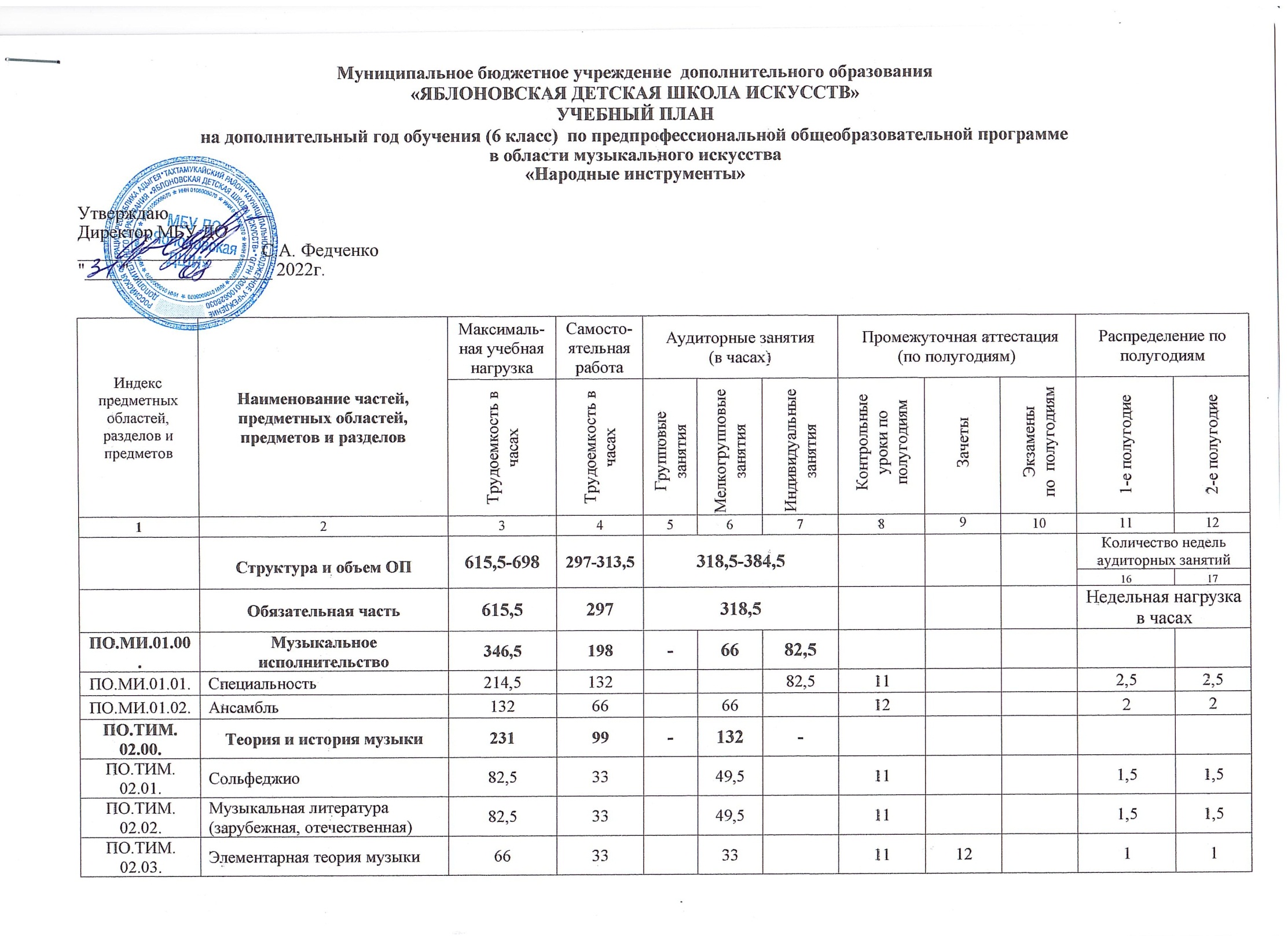 Примечание к учебному плану:1.Объем самостоятельной работы обучающихся в неделю по дисциплинам обязательной и вариативной частей в среднем за весь период обучения определяется с учетом минимальных затрат на подготовку домашнего задания, параллельного освоения детьми программы основного общего образования. По предметам обязательной части объем самостоятельной работы обучающихся планируется следующим образом:«Специальность» - 4 часа в неделю;«Ансамбль» - 1 час в неделю;«Сольфеджио» - 1 час в неделю;«Музыкальная литература (зарубежная, отечественная)» - 1 час в неделю.«Оркестровый класс» - 1 час в неделю;«Хоровой класс» - 0,5 часа в неделю; «Оркестровый класс» - 0,5 часа в неделю .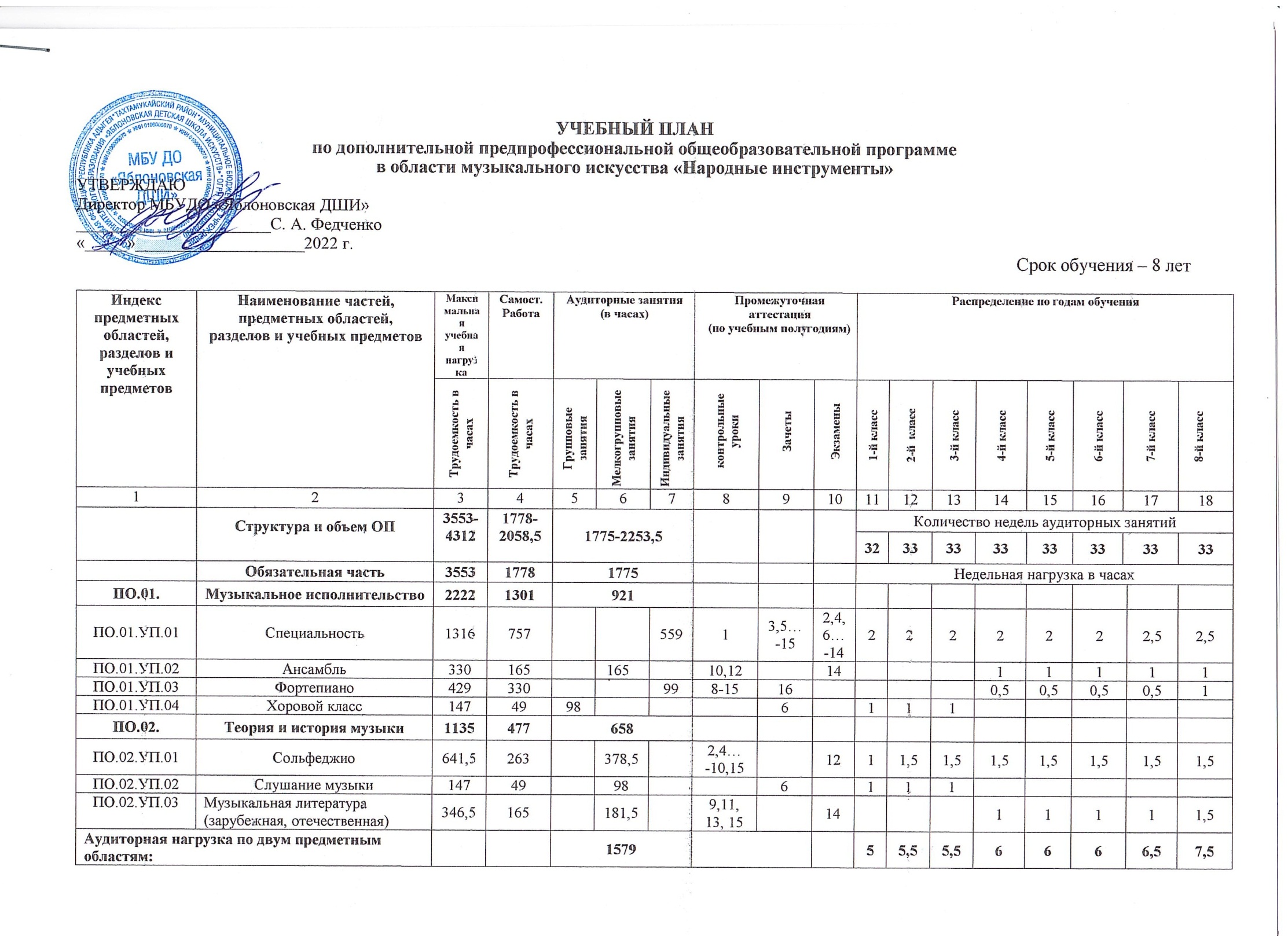 Примечание к учебному плану1. При реализации ОП устанавливаются следующие виды учебных занятий и численность обучающихся: групповые занятия – от 15 человек; мелкогрупповые занятия – от 6 до 15 человек (по ансамблевым дисциплинам – от 2-х человек); индивидуальные занятия.2. При реализации учебного предмета «Хоровой класс» могут одновременно заниматься обучающиеся по другим ОП в области музыкального искусства. Учебный предмет «Хоровой класс» может проводиться следующим образом: хор из обучающихся первого класса; хор из обучающихся 2–4-го классов, хор из обучающихся 5–8 классов. В зависимости от количества обучающихся возможно перераспределение хоровых групп. При наличии аудиторного фонда с целью художественно-эстетического развития обучающихся рекомендуется реализовывать предмет «Хоровой класс» на протяжении всего периода обучения. В случае отсутствия реализации данного учебного предмета после третьего класса, часы, предусмотренные на консультации «Сводный хор», используются на усмотрение ДШИ для консультаций по другим учебным предметам.3. Учебный предмет «Оркестровый класс» предполагает занятия народного оркестра, а также, при наличии, оркестра национальных инструментов (для обучающихся по классу гитары данные часы могут быть отведены на предмет «Ансамбль»). В случае необходимости учебные коллективы могут доукомплектовываться приглашенными артистами (в качестве концертмейстеров), но не более чем на 25% от необходимого состава учебного коллектива. В случае отсутствия реализации данного учебного предмета, часы, предусмотренные на консультации «Оркестр», используются на усмотрение ДШИ для консультаций по другим учебным предметам.4. Объем самостоятельной работы обучающихся в неделю по учебным предметам обязательной и вариативной частей в среднем за весь период обучения определяется с учетом минимальных затрат на подготовку домашнего задания, параллельного освоения детьми программ начального и основного общего образования. По учебным предметам обязательной части, а также ряду учебных предметов вариативной части объем самостоятельной нагрузки обучающихся планируется следующим образом:«Специальность» – 1-3 классы – по 2 часа в неделю; 4-6 классы – по 3 часа в неделю; 7-8 классы  – по 4 часа в неделю; «Ансамбль» – 1 час в неделю; «Оркестровый класс» – 1 час в неделю; «Фортепиано» – 2 часа в неделю; «Хоровой класс» – 0,5 часа в неделю; «Сольфеджио» – 1 час в неделю; «Слушание музыки» – 0,5 часа в неделю; «Музыкальная литература (зарубежная, отечественная)» – 1 час в неделю;«Дополнительный инструмент» – 0,5 часа в неделю; «АХК» – 0,5 часа в неделю.	5. Промежуточная аттестация проводится в классах, в конце полугодий, определенных учебным планом в следующие сроки:    I полугодие -2-3 декада декабря.   II полугодие  - 2-3 декада мая.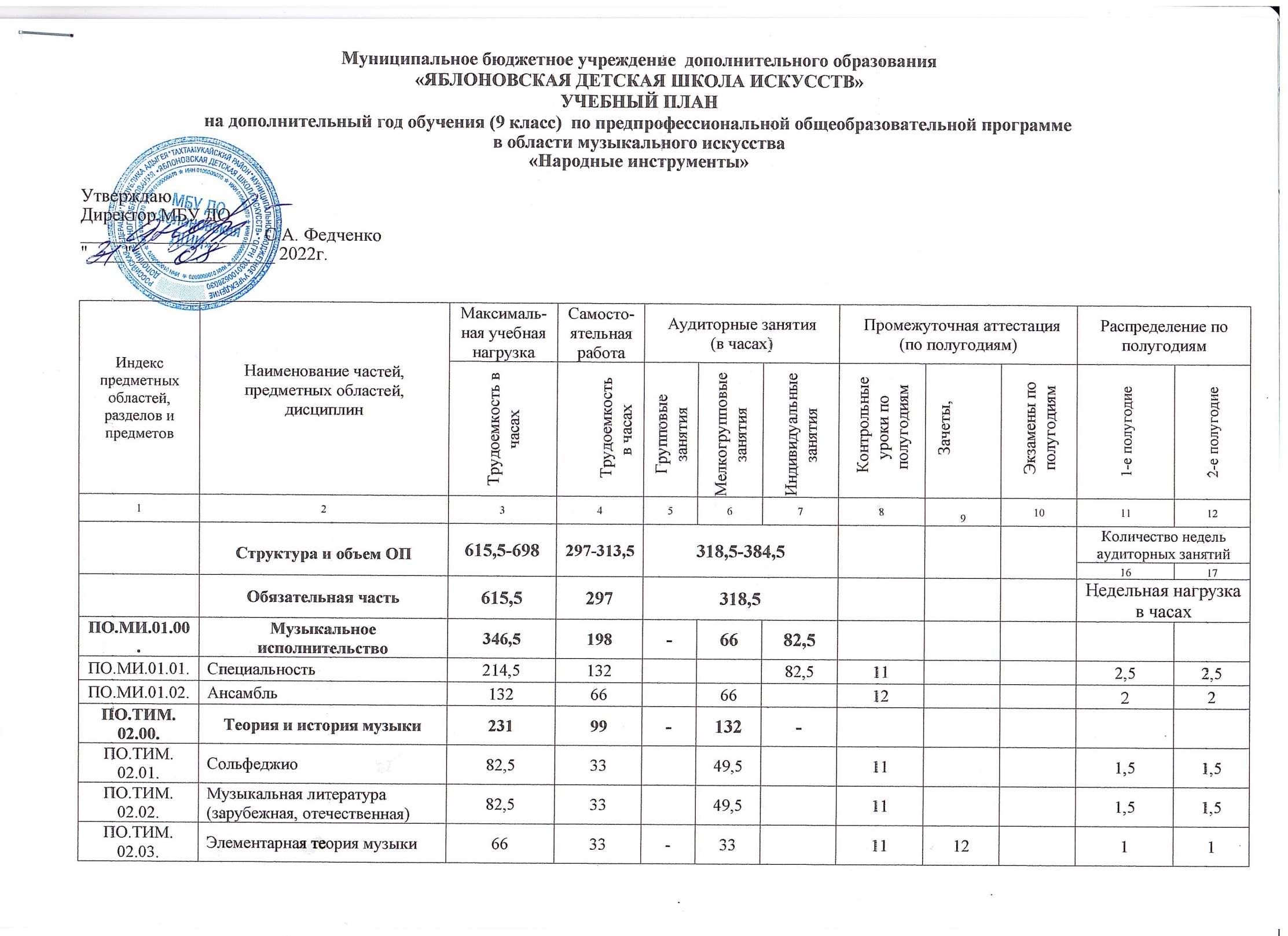 Примечание к учебному плану1.Объем самостоятельной работы обучающихся в неделю по дисциплинам обязательной и вариативной частей в среднем за весь период обучения определяется с учетом минимальных затрат на подготовку домашнего задания, параллельного освоения детьми программы основного общего образования. По предметам обязательной части, а также ряду предметов вариативной части объем самостоятельной нагрузки обучающихся планируется следующим образом:«Специальность» - 4 часа в неделю; «Ансамбль» - 1 час в неделю; «Сольфеджио» - 1 час в неделю; «Музыкальная литература (зарубежная, отечественная)» - 1 час в неделю; «Элементарная теория музыки»  - 1 час в неделю; «Оркестровый класс» - 1 час в неделю; «Хоровой класс» - 0,5 часа в неделю; Оркестровый класс - 0,5 часа в неделю .В.00.Вариативная частьВариативная часть62723139639639610В.01.УП.01Оркестровый классОркестровый класс3961322644,6,8,102В.02. УП.02Дополнительный инструментДополнительный инструмент13266664,6,8,10-0,50,50,50,50,50,50,5В.03. УП.03АХКАХК9933666,8---1111-Всего аудиторная нагрузка с учетом вариативной части:Всего аудиторная нагрузка с учетом вариативной части:Всего аудиторная нагрузка с учетом вариативной части:1435,51435,51435,55,58,58,59,59,5101010Самостоятельная работаСамостоятельная работаСамостоятельная работа231-1,51,522221,5Всего максимальная нагрузка с учетом вариативной части:Всего максимальная нагрузка с учетом вариативной части:Всего максимальная нагрузка с учетом вариативной части:29701534,51435,51435,51435,511181819,519,5212120,5Всего количество контрольных уроков, зачетов, экзаменов:Всего количество контрольных уроков, зачетов, экзаменов:Всего количество контрольных уроков, зачетов, экзаменов:2356К.03.00.К.03.00.Консультации148-148148148Годовая нагрузка в часах Годовая нагрузка в часах Годовая нагрузка в часах Годовая нагрузка в часах Годовая нагрузка в часах Годовая нагрузка в часах Годовая нагрузка в часах Годовая нагрузка в часах К.03.01.К.03.01.Специальность4088888888К.03.02.К.03.02.Сольфеджио1622244444К.03.03К.03.03Музыкальная литература (зарубежная, отечественная) 10222244К.03.04.К.03.04.Ансамбль62222К.03.05.К.03.05.Сводный хор4088888888К.03.06.К.03.06.Оркестр361212121212А.04.00.А.04.00.АттестацияГодовой объем в неделяхГодовой объем в неделяхГодовой объем в неделяхГодовой объем в неделяхГодовой объем в неделяхГодовой объем в неделяхГодовой объем в неделяхГодовой объем в неделяхГодовой объем в неделяхГодовой объем в неделяхГодовой объем в неделяхГодовой объем в неделяхГодовой объем в неделяхГодовой объем в неделяхГодовой объем в неделяхГодовой объем в неделяхПА.04.01.ПА.04.01.Промежуточная (экзаменационная)4111111--ИА.04.02.ИА.04.02.Итоговая аттестация22 2 ИА.04.02.01.ИА.04.02.01.Специальность1ИА.04.02.02.ИА.04.02.02.Сольфеджио0,5ИА.04.02.03.ИА.04.02.03.Музыкальная литература (зарубежная, отечественная)0,5Резерв учебного времениРезерв учебного времениРезерв учебного времени511111111Аудиторная нагрузка по двум предметным областям:Аудиторная нагрузка по двум предметным областям:280,5280,5280,58,58,5Самостоятельная работаСамостоятельная работа29799Максимальная нагрузка по двум предметным областям:Максимальная нагрузка по двум предметным областям:577,5297280,5280,5280,517,517,517,5Количество контрольных уроков, зачетов, экзаменовКоличество контрольных уроков, зачетов, экзаменов51-В.00.Вариативная часть82,516,5666666В.01.Оркестровый класс82,516,5661222Всего аудиторная нагрузка с учетом вариативной части:Всего аудиторная нагрузка с учетом вариативной части:346,5346,5346,510,510,510,5Самостоятельная работаСамостоятельная работа16,50,50,50,5Всего максимальная нагрузка с учетом вариативной части:Всего максимальная нагрузка с учетом вариативной части:660313,5346,5346,5346,5202020Всего количество контрольных уроков, зачетов, экзаменов:Всего количество контрольных уроков, зачетов, экзаменов:6-К.03.00.Консультации38-383838Годовая нагрузка в часах Годовая нагрузка в часах Годовая нагрузка в часах К.03.01.Специальность8888К.03.02.Сольфеджио4444К.03.03.Музыкальная литература (зарубежная,отечественная) 4444К.03.04.Ансамбль2222К.03.05.Сводный хор8888К.03.06.Оркестр12121212А.04.00.АттестацияГодовой объем в неделяхГодовой объем в неделяхГодовой объем в неделяхГодовой объем в неделяхГодовой объем в неделяхГодовой объем в неделяхГодовой объем в неделяхГодовой объем в неделяхГодовой объем в неделяхГодовой объем в неделяхГодовой объем в неделяхПА.04.01.Промежуточная (экзамены)-ИА.04.02.Итоговая аттестация2  2 ИА.04.02.01.Специальность1 ИА.04.02.02.Сольфеджио0,5ИА.04.02.03.Музыкальная литература (зарубежная, отечественная)0,5Резерв учебного времениРезерв учебного времени1Самостоятельная работаСамостоятельная работа1778177844444488888899Максимальная нагрузка по двум предметным областям:Максимальная нагрузка по двум предметным областям:3357177817781579157915791579999,59,59,59,514141414141415,516,5Количество контрольных уроков, зачетов, экзаменов по двум предметным областям:Количество контрольных уроков, зачетов, экзаменов по двум предметным областям:191010В.00.Вариативная часть759280,5280,5478,5478,5478,5478,5В.01.УП.01Оркестровый класс4951651653303308,10…   1622222222В.02. УП.02Дополнительный инструмент16582,582,582,58.10…   160,50,50,50,50,50,50,50,5В.03. УП.03АХК993333666610,121111Всего аудиторная нагрузка с учетом вариативной части:Всего аудиторная нагрузка с учетом вариативной части:2057,52057,52057,52057,5555,55,55,55,58,58,59,59,59,59,5910Самостоятельная работаСамостоятельная работа280,5280,5--1,51,522221,51,5Всего максимальная нагрузка с учетом вариативной части:Всего максимальная нагрузка с учетом вариативной части:41162058,52058,52057,52057,52057,52057,5999,59,59,59,5181819,519,519,519,519,520,5Всего количество контрольных уроков, зачетов, экзаменов:Всего количество контрольных уроков, зачетов, экзаменов:311010К.03.00.Консультации196--196196196196Годовая нагрузка в часахГодовая нагрузка в часахГодовая нагрузка в часахГодовая нагрузка в часахГодовая нагрузка в часахГодовая нагрузка в часахГодовая нагрузка в часахГодовая нагрузка в часахГодовая нагрузка в часахГодовая нагрузка в часахГодовая нагрузка в часахГодовая нагрузка в часахГодовая нагрузка в часахГодовая нагрузка в часахК.03.01.Специальность6266688888888888К.03.02.Сольфеджио2022222222444К.03.03Музыкальная литература (зарубежная, отечественная) 1022224К.03.04.Ансамбль822222К.03.05.Сводный хор606044488888888888К.03.06.Оркестр3636121212А.04.00.АттестацияГодовой объем в неделяхГодовой объем в неделяхГодовой объем в неделяхГодовой объем в неделяхГодовой объем в неделяхГодовой объем в неделяхГодовой объем в неделяхГодовой объем в неделяхГодовой объем в неделяхГодовой объем в неделяхГодовой объем в неделяхГодовой объем в неделяхГодовой объем в неделяхГодовой объем в неделяхГодовой объем в неделяхГодовой объем в неделяхГодовой объем в неделяхГодовой объем в неделяхГодовой объем в неделяхГодовой объем в неделяхГодовой объем в неделяхГодовой объем в неделяхГодовой объем в неделяхГодовой объем в неделяхПА.04.01.Промежуточная (экзаменационная)77111111111111-ИА.04.02.Итоговая аттестация222ИА.04.02.01.Специальность11ИА.04.02.02.Сольфеджио0,50,5ИА.04.02.03.Музыкальная литература (зарубежная, отечественная)0,50,5Резерв учебного времениРезерв учебного времени881111111111111Аудиторная нагрузка по двум предметным областям:Аудиторная нагрузка по двум предметным областям:280,5280,5280,58,5Самостоятельная работа:Самостоятельная работа:2979Максимальная нагрузка по двум предметным областям:Максимальная нагрузка по двум предметным областям:577,5297280,5280,5280,517,5Количество контрольных уроков, зачетов, экзаменовКоличество контрольных уроков, зачетов, экзаменов51-В.00.Вариативная часть82,516,5666666В.01.Оркестровый класс82,516,566122Всего аудиторная нагрузка с учетом вариативной части:Всего аудиторная нагрузка с учетом вариативной части:346,5346,5346,510,510,5Самостоятельная работа:Самостоятельная работа:16,50,50,5Всего максимальная нагрузка с учетом вариативной части:Всего максимальная нагрузка с учетом вариативной части:660313,5346,5346,5346,52020Всего количество контрольных уроков, зачетов, экзаменов:Всего количество контрольных уроков, зачетов, экзаменов:61-К.03.00.Консультации38-383838Годовая нагрузка в часах Годовая нагрузка в часах К.03.01.Специальность888К.03.02.Сольфеджио444К.03.03Музыкальная литература (зарубежная,отечественная) 444К.03.04.Ансамбль222К.03.05.Сводный хор888К.03.06.Оркестр121212А.04.00.АттестацияГодовой объем в неделяхГодовой объем в неделяхГодовой объем в неделяхГодовой объем в неделяхГодовой объем в неделяхГодовой объем в неделяхГодовой объем в неделяхГодовой объем в неделяхГодовой объем в неделяхГодовой объем в неделяхИА.04.01.Промежуточная (зкзамены)-ИА.04.02.Итоговая аттестация2  2 ИА.04.02.01.Специальность1 ИА.04.02.02.Сольфеджио0,5ИА.04.02.03.Музыкальная литература (зарубежная, отечественная)0,5Резерв учебного времениРезерв учебного времени1